Муниципальное автономное дошкольное образовательное учреждение детский сад комбинированного вида № 5 «Колосок»Проектпознавательно-исследовательскийТема «Удивительный космос»(В рамках парциальной программы «Ребенок и природа»)Разработала:Дунда Е.С.Реализация:Дунда Е.С.Заборовская И.В.р.п.Краснообск, 2020Актуальность. Космос – такой загадочный, далекий и неизведанный ребенком. Благодаря современным мультфильмам и фильмам порой такой пугающий и опасный космос. Сколько вопросов возникает в голове ребенка при  беседе про космос. Сколько вопросов до сих пор остается в голове и у взрослого. Данный проект позволит посредством интегрирования творческой и познавательно-исследовательской деятельности разъяснить многие вопросы ребенку, сформировать правильные представления о космосе; позволит включить в совместную деятельность родителей и других членов семьи.Цель: закреплять у детей старшего дошкольного возраста достоверные представления о космическом пространстве, об освоении космоса людьми. Задачи: Проанализировать имеющиеся представления о «космосе»;Расширять первоначальные представления о звездах и планетах (их величине, о порядке расположения относительно Солнца, некоторых особенностях).Познакомить детей с историей развития космонавтики, закрепить знания о  первом лётчике-космонавте Ю.А. Гагарине и о первой женщине-космонавте В.В.Терешковой.Сформировать устойчивый интерес к познанию космического пространства.Побуждать к исследовательской деятельности посредством экспериментирования и проведения опытов. Воспитывать чувство гордости за свою Родину, уважение к труду людей, работа которых связана с освоением космоса.
Участники проекта: дети старшей дошкольной группы, родители воспитанников, педагоги группы и учреждения.Стратегия достижения поставленной цели.В проекте планируется использование следующих методов работы:- наглядный (показ, демонстрация);- словесный (рассказ, чтение, беседа);- практический (продуктивная деятельность).В рамках проекта планируется:Организация выставки, посвященной Дню Космонавтики.Проведения цикла занятий различных видов деятельности по теме.Конкурс поделок «Луноход».Сюжетно-ролевые и дидактические игры.
Планируемые результаты проекта:Сформированы и закреплены достоверные представления о космосе, звездах, планетах Солнечной системы; о первых космонавтах.Сформирован устойчивый интерес к изучению космоса.Родители принимали активное участие в совместной деятельности.
Характеристика проекта:План реализации проекта:Подготовительный этап.Работа с детьми:Сбор и анализ имеющихся у детей знаний о космосе посредством опросов и бесед. Работа с сотрудниками ДОУ:Совместно с музыкальным руководителем поиск музыки, соответствующей космосу.Совместно с инструктором по физической культуре подобраны упражнения с использованием игрового оборудования и спортинвентаря для подготовки детей «к полету в космос».Работа с предметно-развивающей средой группы:Организована выставка, посвященная Дню космонавтики. Выложены настольные и дидактические игры по теме.Подобрана детская художественная литература для чтения детям, подборка демонстрационного материала, сюжетных картинок, иллюстраций, открыток, фотографий, загадок и стихов.II.   Основной этап.План мероприятий.Работа была организована по следующим направлениям:Практико-ориентированная работа с детьми.Совместная деятельность детей и родителей.Совместная деятельность с сотрудниками ДОУ.III.   Заключительный этап.Результаты проекта:Сформированы и закреплены достоверные представления о космосе, звездах, планетах Солнечной системы; о первых космонавтах.Сформирован устойчивый интерес к изучению космоса.Родители принимали активное участие в совместной деятельности.
Продукты проекта:Выставка, посвященная Дню Космонавтики.Рисунок «Наша Вселенная».Рисунок «».Планеты-стикеры.Поделка «Луноход».Коллективная книга-самоделка  «Удивительный космос».Коллективный коллаж «Удивительный космос».Используемая литература.Н.С.Голицына «Конспекты комплексно-тематических занятий. Старшая группа», Москва «Издательство СКРИПТОРИЙ – 2003» 2015г.Е. П. Левитан «Малышам о звездах и планетах».Е.П.Левитан "Твоя Вселенная".Научно – познавательная литература, серия «Огромный мир», «Космос»Энциклопедия «Открой мир вокруг себя», «Путешествие в космос»Н. Н. Молофеева «Энциклопедия дошкольника»По доминирующему методуДлительностьПо характеру содержанияПо количеству участниковПо характеру контактовПознавательно-исследовательский, творческий3.04.20-10.04.20деятельность ребёнка и его семьи, ребёнка и рукотворный мир.групповойвнутри одной возрастной группы в контакте с семьей.Практико-ориентированная работа с детьмиПрактико-ориентированная работа с детьмиПрактико-ориентированная работа с детьмиПрактико-ориентированная работа с детьмиПрактико-ориентированная работа с детьмиДатаМероприятия ЦелиКто принимает участиеРезультаты6.04.20ННОД по ознакомлению с окружающим миром «Первый в космосе» Дать представление о космических полетах, первом космонавте – гражданине Ю.А.ГагаринеДети, воспитательСформированы представления: о первых полетах и космонавтах; о стране – первооткрывателе космического пространства6.04.20Конструирование «Дом для инопланетянина»Учить находить конструктивное решение при выполнении задания по условию. Закреплять умение придумывать фантастический рассказ.Дети, воспитательМогут из  конструктора построить придуманные здания, объединить отдельные постройки в город.6.04.20Просмотр видеорепортажа о первом полете космонавтаРаскраски по темеЗнакомить с историей российской космонавтикиДети, воспитательСформированы представления о капсуле для возвращения космонавта на землюЧтение К.А.Порцевский “Моя первая книга о Космосе”.Формирование и закрепление представлений о космических телахДети, воспитательСформированы представления об основных понятиях7.04.20Опыт «"Как тучи мешают проводить астрономические наблюдения. Что ближе к нам солнце или облака?".  Помочь лучше узнать окружающий мир Дети, воспитательЗнают, что тучи к нам ближе, поэтому мешают наблюдать за небесными объектами.7.04.20Дидактические игры за столом:«Найди отличия»,Лабиринты «Найди ракету», «На какую планету?»Развитие произвольного внимания, развитие интеллектаДети, воспитатели.Улучшено качество произвольного внимания у детей: объём, распределение, переключение, устойчивость.7.04.20Беседа «Солнце – источник жизни на Земле»Формировать представление о Солнце  как о главном источнике тепла для ЗемлиДети, воспитатели.Сформированы представления о Солнце  как о главном источнике тепла Чтение К.А.Порцевский “Моя первая книга о Космосе”.Формирование и закрепление представлений о космических телахДети, воспитательСформированы представления об основных понятиях8.04.20ННОД по развитию речи«Космическое путешествие»Уточнять и закреплять представления о космосе посредством творческого рассказыванияДети, воспитатели.Умеют составлять рассказ по теме8.04.20Рисование  «Наша Вселенная»Закреплять навык рисования мыльными пузырями.Дети, воспитатели.Умеют изображать планеты, дорисовывать рисунок до целой композиции.8.04.20Эксперименты:Как образуются метеоритные кратеры?«Почему в космос летают на ракете?»Смоделировать с детьми метеоритный кратер, познакомив со способом его образования.Смоделировать Дети, воспитатели.Сформированы представления о метеоритах, их опасности для землиЧтение Г.Юрмин «Что внутри?». Рассказ «Счастливого пути, космонавты!»Познакомить с внутренним строением космического корабляДети, воспитательИмеют представление об отсеках в космическом корабле и их назначении9.04.20Изготовление планет-стикеровЗакреплять знания названий и внешнего вида планетДети, воспитатели.Могут назвать и показать 5-6 планет9.04.20Дидактические игры:«Отгадай силуэт»«Собери космонавта в полет»Учить узнавать предметы по силуэту.Закрепление знаний об одежде и снаряжении космонавта Дети, воспитатели.Развито зрительное внимание.Закреплены знания о снаряжении космонавтов9.04.20Сюжетно-ролевые игры:«Я – космонавт»,«Инопланетяне»Побуждать к совместной игре по условиямДети, воспитатели.Могут выбрать роль и сыграть ее.Чтение Е.П.Левитан "Твоя Вселенная"Познакомить с энциклопедической информацией о космосе для общего развитияДети, воспитательОбщая осведомленность по теме10.04.20Создание коллективной книги «Удивительный космос»Создание книги из заготовленных дома рисунков и рассказов для коллекции книг-самоделок группы Дети, воспитатели.Делится со сверстниками имеющимися знаниямиКоллективная работа «Удивительный космос» (коллаж из рисунков и аппликаций)Закрепление представлений о космическом пространстве, планетах Солнечной системы, звездах, созвездиях.Дети, воспитатели.Коллективно воспроизводят полученные знания в творческой работеЧтение Е.П.Левитан "Твоя Вселенная"Познакомить с энциклопедической информацией о космосе для общего развитияДети, воспитательОбщая осведомленность по теме Совместная деятельность детей и родителей. Совместная деятельность детей и родителей. Совместная деятельность детей и родителей. Совместная деятельность детей и родителей. Совместная деятельность детей и родителей.3.04-6.04Беседа по вопросамСобирается информация об имеющихся у детей знаний о космосе и космонавтах РоссииДети, родителиРодители и воспитатели осведомлены о пробелах в знаниях детей по теме.3.04-6.04Просмотр мультфильмов:«Тайна красной планеты»,«Загадочная планета»,«Незнайка  на  Луне»Формирование положительных представлений о космосеДети, родителиЗнакомы с мультфильмами советской кинематографии, посвященными теме космоса.6.04-10.04Рассматривание и беседы по энциклопедиям про космосФормирование и закрепление представлений о космических телах и явленияхДети, родителиСформированы и закреплены представления о космических телах и явлениях7.04-10.04Рисование планетыЗакрепить название и знание подробной информации о понравившейся планете (странички для будущей коллективной книги)Дети, родителиВладеет достоверными знаниями о планете, может поделиться этими знаниями с другими.7.04-10.04Создание поделки «Луноход»Привлечь родителей в проектную деятельность посредством создания с ребенком поделки из подручных материаловДети, родителиРодители принимают активное участие. Совместная деятельность с сотрудниками ДОУ.Совместная деятельность с сотрудниками ДОУ.Совместная деятельность с сотрудниками ДОУ.Совместная деятельность с сотрудниками ДОУ.Совместная деятельность с сотрудниками ДОУ.7.04.20ННОД по музыкеСлушание музыки на  космическую тему, музыкальная игра «Ждут нас быстрые ракеты»Познакомить с «космической музыкой», побуждать к представлению космического пространстваДети, воспитатель, муз.руководительЗнакомство с «космической музыкой»8.04.20ННОД по физической культуре «Я - будущий космонавт»Физическое развитие детей, развитие координации движений и выносливости. Дети, инструктор по физической культуреВыполняют основные движения на координацию и выносливость 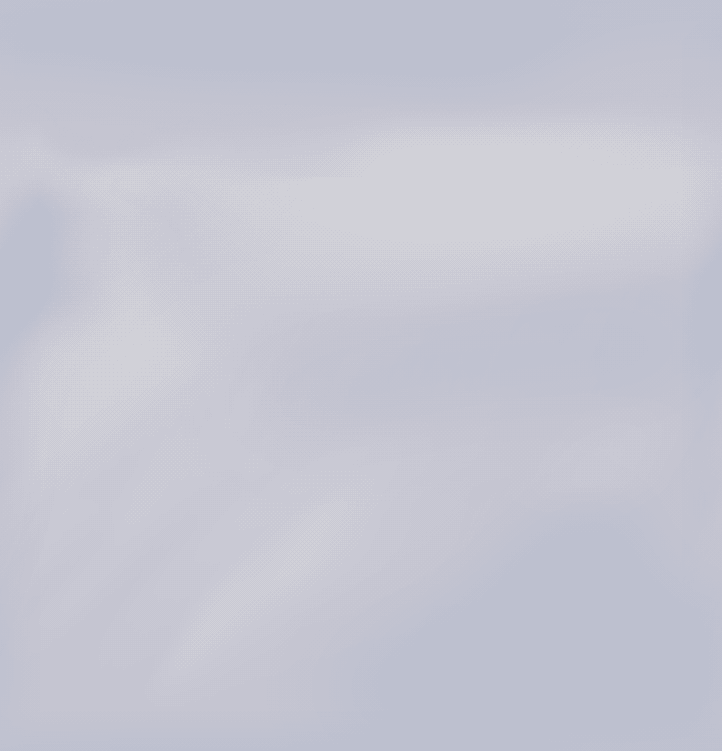 